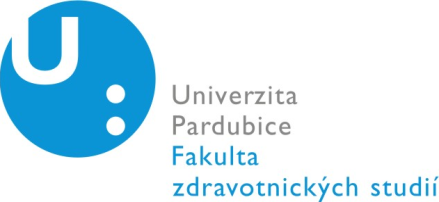 XIV. Celostátní studentská vědecká konference 
bakalářských a magisterských nelékařských zdravotnických oborů10. dubna 2019 Univerzita Pardubice, Fakulta zdravotnických studií, Průmyslová 395, posluchárna ZE19:00 – 9:30	Registrace9:30 – 9:45	Zahájení konference 9:45 – 11:00	Kategorie bakalářského studia – 1. blok prezentacíInformační mapa péče pro ženu s porodním poraněním Jana Spolková; Fakulta zdravotnických studií, Univerzita PardubicePéče o chrup a dutinu ústní v těhotenství Marie Kučerová; Fakulta zdravotnických studií, Univerzita PardubiceKvalita vzdělávacího prostředí na fakultách se zaměřením na zdravotnické obory: přehledová studie	Iva Volešová; Fakulta zdravotnických studií, Univerzita Jana Evangelisty Purkyně v Ústí nad LabemSpecifika péče o pacienty intoxikované oxidem uhelnatým v neodkladné péčiTomáš Brůžek; Fakulta zdravotnických studií, Západočeská univerzita v Plzni11:00 – 11:45	Přestávka na oběd11:45 – 13:00	Kategorie bakalářského studia – 2. blok prezentacíZajištění intimity pacientů v přednemocniční neodkladné péčiHana Šimandlová; Fakulta zdravotnických studií, Západočeská univerzita v PlzniDiferenciální diagnostika bolesti na hrudi: simulační studie Radek Zemánek; Fakulta zdravotnických studií, Univerzita PardubiceVzdělávací systém zdravotnických záchranářů v České republice a Spolkové republice NěmeckoVojtěch Jahn; Fakulta zdravotnických studií, Západočeská univerzita v PlzniMožnost uplatnění zdravotnického záchranáře v Armádě České republiky Daniel Karafiát; Fakulta zdravotnických studií, Západočeská univerzita v Plzni13:00 – 13:15	Přestávka13:15 – 14:15	Kategorie magisterského studia – 3. blok prezentacíIdentifikace a saturace potřeb terminálně nemocných pacientůBc. Andrea Bareva; Fakulta zdravotnických studií, Univerzita PardubiceHodnocení normotermie u operačních výkonů na ORL pracovištiBc. Andrea Benešová; Fakulta zdravotnických studií, Univerzita PardubiceHodnocení parametrů hlasových funkcí, polykání a kvality života u pacientů 
s karcinomem hrtanuBc. Iva Benešová; Fakulta zdravotnických studií, Univerzita Pardubice14:15 – 15:00	Porada hodnoticí komise15:00 – 15:30 Vyhlášení výsledků a ukončení konferenceOdborná komise:Mgr. Pavla Angelová, náměstkyně pro ošetřovatelskou péči, Svitavská nemocnice, NPK, a.s.Mgr. Eva Hlaváčková, Ph.D., Fakulta zdravotnických studií, Univerzita Pardubice Mgr. Ivana Lamková, Ph.D., Fakulta zdravotnických studií, Univerzita Jana Evangelisty Purkyně v Ústí nad Labem doc. Petra Mandysová, MSN, Ph.D., Fakulta zdravotnických studií, Univerzita PardubiceMgr. Jan Pospíchal, Ph.D., Fakulta zdravotnických studií, Univerzita Pardubice Diskuze probíhá po každé prezentaciOrganizace konference: Hana ŠtosováAkce se koná pod záštitou člena Rady Pardubického kraje Ing. Ladislava Valtra, MBA.
Záštitu nad akcí převzal primátor statutárního města Pardubic Ing. Martin Charvát.Garantem akce je Pedagogická sekce České asociace sester.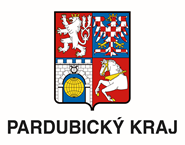 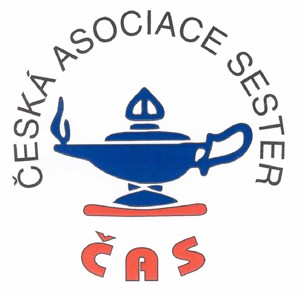 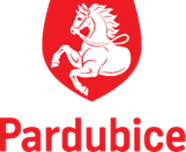 